			ENGLISH WORKSHEET 2° GRADE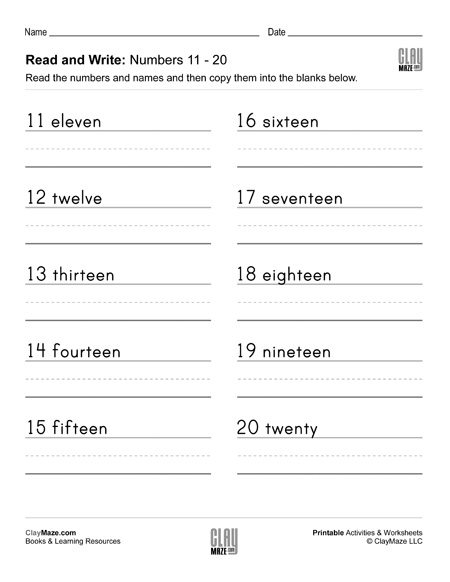 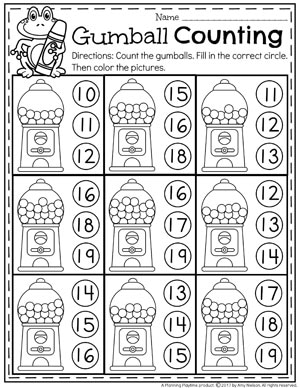 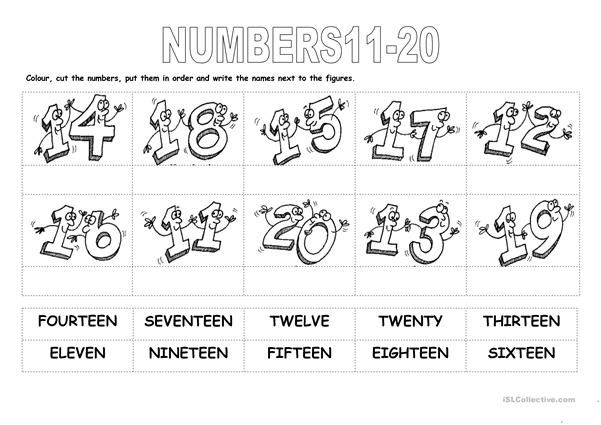 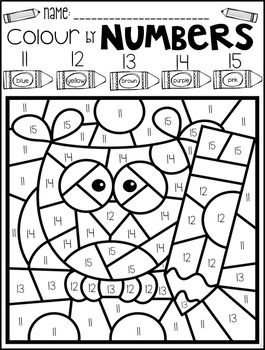 NAME:GRADE:GRADE:DATE:OBJETIVO(S): Identificar números en inglés del 11 al 20. OBJETIVO(S): Identificar números en inglés del 11 al 20. OBJETIVO(S): Identificar números en inglés del 11 al 20. OBJETIVO(S): Identificar números en inglés del 11 al 20. OBJETIVO(S): Identificar números en inglés del 11 al 20. 